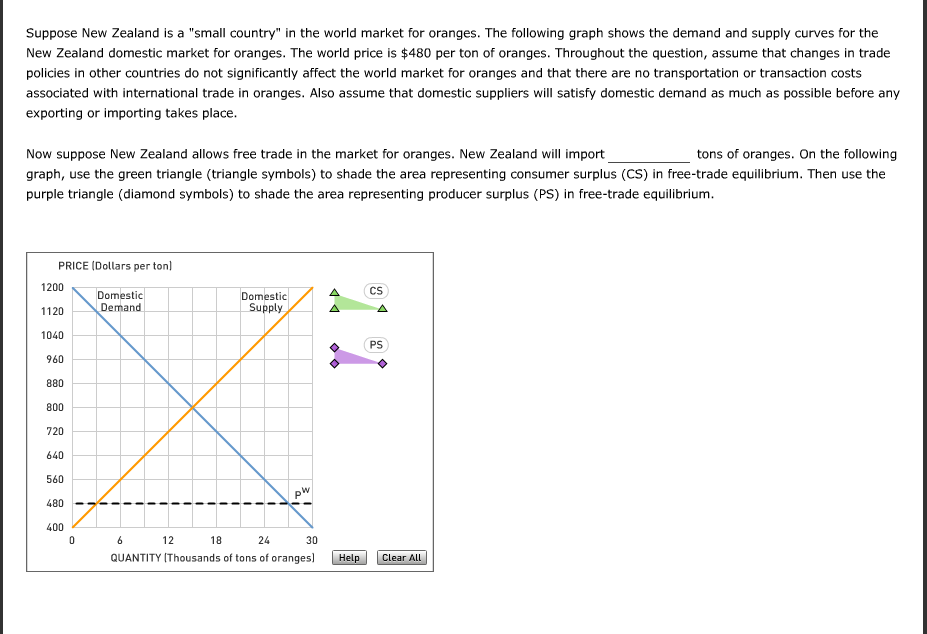 27,0003,0009,00024,00015,000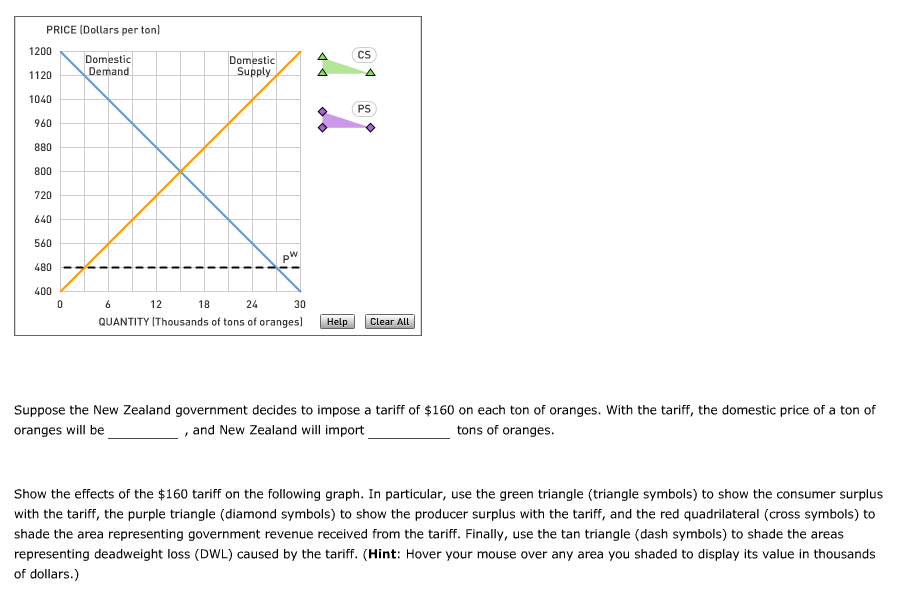 Orange will be960720640480800And New Zealand will import12,00027,00015,0003,00024,000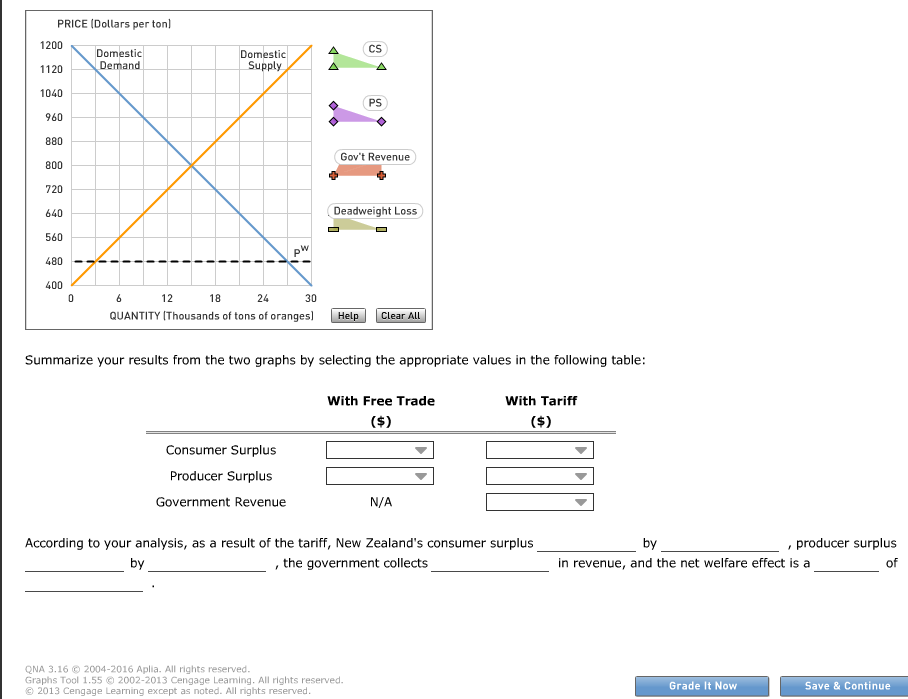 With Free Trade6 million120,0009.72 million9.84 million120,0009.72 million6 million9.84 millionWith Tariff1.92 million1.08 million5.88 million6 million5.88 million6 million1.92 million1.08 million5.88 million3.84 million1.92 million1.08 millionNew Zealand’s consumer surplusincreasesdecreasesBy:3.84 million960,0001.92 million5.88 millionProducer surplusdecreasesincreasesBy960,0001.92 million1.08 million3.84 millionThe government collects1.08 million3.84 million1.92 million5.88 millionAnd the net welfare effect is againlossof960,0003.84 million1.92 million120,000